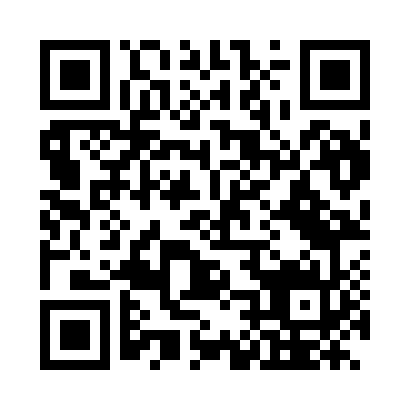 Prayer times for Zuaza, SpainMon 1 Jul 2024 - Wed 31 Jul 2024High Latitude Method: Angle Based RulePrayer Calculation Method: Muslim World LeagueAsar Calculation Method: HanafiPrayer times provided by https://www.salahtimes.comDateDayFajrSunriseDhuhrAsrMaghribIsha1Mon4:206:372:167:349:5512:022Tue4:206:372:167:349:5512:013Wed4:216:382:177:349:5512:014Thu4:236:392:177:349:5512:005Fri4:246:392:177:349:5411:596Sat4:256:402:177:349:5411:597Sun4:266:402:177:349:5411:588Mon4:276:412:177:349:5311:579Tue4:296:422:187:349:5311:5610Wed4:306:432:187:349:5211:5511Thu4:316:432:187:339:5211:5412Fri4:336:442:187:339:5111:5313Sat4:346:452:187:339:5111:5214Sun4:366:462:187:339:5011:5015Mon4:376:472:187:329:4911:4916Tue4:396:482:187:329:4911:4817Wed4:406:482:187:329:4811:4718Thu4:426:492:197:319:4711:4519Fri4:436:502:197:319:4611:4420Sat4:456:512:197:309:4611:4221Sun4:476:522:197:309:4511:4122Mon4:486:532:197:299:4411:3923Tue4:506:542:197:299:4311:3824Wed4:526:552:197:289:4211:3625Thu4:536:562:197:289:4111:3526Fri4:556:572:197:279:4011:3327Sat4:576:582:197:279:3911:3128Sun4:586:592:197:269:3811:3029Mon5:007:002:197:259:3711:2830Tue5:027:012:197:259:3611:2631Wed5:047:022:197:249:3411:24